FORMULARZ ZGŁOSZENIOWY DO KONKURSU MISTRZOWIE KMOAdministratorem danych osobowych podanych przez Opiekunów jest Centrum Nauki Kopernik z siedzibą w Warszawie przy ul. Wybrzeże Kościuszkowskie 20, wpisane do Rejestru Instytucji Kultury prowadzonego przez Prezydenta m. st. Warszawy pod nr 2/06 (dalej zwane „Organizatorem”). Dane osobowe są zbierane na zasadzie dobrowolności, jednakże podanie danych w zakresie określonym w niniejszym formularzu jest warunkiem wzięcia udziału w Konkursie, podstawa prawna art. 6 ust. 1 lit. a) ogólnego rozporządzenia o ochronie danych osobowych z dnia 27 kwietnia 2016 r., tj. zgoda osoby, której dane dotyczą.  Dane osobowe będą przetwarzane wyłącznie dla celów związanych z organizacją i przeprowadzeniem Konkursu. Dane Opiekuna przetwarzane będą do dnia 31 sierpnia 2021 r. Dane osobowe mogą być udostępniane podmiotom świadczącym usługi na rzecz Organizatora oraz podmiotom uprawnionym na podstawie przepisów prawa.  Każdy Opiekun ma prawo dostępu do swoich danych, może je sprostować, usunąć lub ograniczyć ich przetwarzanie. Może też cofnąć zgodę na przetwarzanie danych poprzez przesłanie takiej informacji na adres siedziby CNK lub na adres e-mail: malgorzata.ratkowska@kopernik.org.pl,  co nie będzie miało wpływu na zgodność z prawem przetwarzania, którego dokonano przed cofnięciem zgody. Ma także prawo do przenoszenia danych.  Osobie, której dane dotyczą, nie przysługuje prawo do sprzeciwu wobec przetwarzania jej danych z uwagi na fakt, że podstawą przetwarzania jest art. 6 ust. 1 lit. a) ogólnego rozporządzenia o ochronie danych osobowych z dnia 27 kwietnia 2016 r.  Reprezentant może wnieść skargę na postępowanie Organizatora do organu nadzorczego – Prezesa Urzędu Ochrony Danych Osobowych, ul. Stawki 2, 00-193 Warszawa.   Podanie danych osobowych jest dobrowolne, jest jednak warunkiem niezbędnym do uczestnictwa w Konkursie. Decyzje dotyczące podanych przez Opiekuna danych osobowych nie będą podejmowane w sposób zautomatyzowany. Reprezentant może skontaktować się z CNK, w tym z osobą pełniącą w CNK obowiązki inspektora ochrony danych, pisząc pod adres siedziby CNK lub wysyłając wiadomość elektroniczną pod  adres e-mai: malgorzata.ratkowska@kopernik.org.pl.   Organizator nie ponosi odpowiedzialności za skutki podania błędnych danych osobowych przez Reprezentant.  Po zapoznaniu się z regulacjami dotyczącymi przetwarzania danych osobowych, niniejszym wyrażam zgodę na przetwarzanie przez CNK podanych danych osobowych w celach wskazanych w pkt. 3 powyżej.  Zapoznałam/zapoznałem się z treścią regulaminu i akceptuję jego treść. Nazwa Klubu wraz z nazwą i adresem placówki, przy której działa Klub: Imię i nazwisko Reprezentanta (Opiekuna):Nazwa Klubu wraz z nazwą i adresem placówki, przy której działa Klub: Dane kontaktowe:: 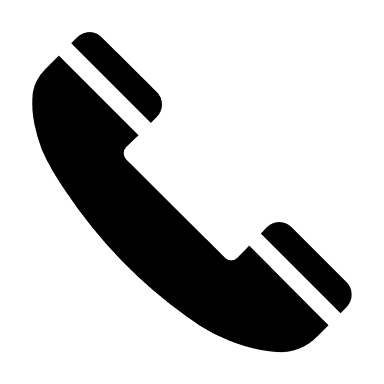 : 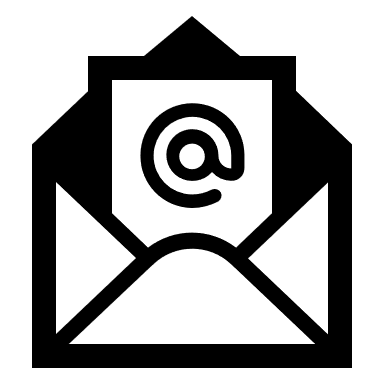 Opiszcie swój Klub: np. ilu liczy klubowiczów, od kiedy funkcjonujecie, co jest tematem spotkań:Opiszcie swój Klub: np. ilu liczy klubowiczów, od kiedy funkcjonujecie, co jest tematem spotkań:W czym jesteście Mistrzami? Opiszcie jedną inicjatywę, działanie, które zgłaszacie do Konkursu:W czym jesteście Mistrzami? Opiszcie jedną inicjatywę, działanie, które zgłaszacie do Konkursu:W jaki sposób zgłaszana inicjatywa, działanie odnosi się do wymienionych w regulaminie kryteriów?(§ 5, punkt 3 Regulaminu Konkursu) W jaki sposób zgłaszana inicjatywa, działanie odnosi się do wymienionych w regulaminie kryteriów?(§ 5, punkt 3 Regulaminu Konkursu) Co uważacie za największy sukces tej inicjatywy, działania?Co uważacie za największy sukces tej inicjatywy, działania?Czego się nauczyliście w czasie realizacji tej inicjatywy, działania?Czego się nauczyliście w czasie realizacji tej inicjatywy, działania?Jak z Waszego pomysłu może skorzystać społeczność KMO?Jak z Waszego pomysłu może skorzystać społeczność KMO?